ТЗ для Монитора в 1ССоздать Монитор руководителя на стартовом экране 1С. На монитор должны выводиться динамические значки отображающие настоящие показания в отчете (Например, если большая часть МПП находится в красной зоне, то значёк отчета рейтинга МПП будет красный и на нем будет улыбающийся смайл, если же менеджеры в синей зоне, то сам значёк синий и на нем грустный смайл). Под значком должно быть название отчета. При нажатии на значёк должен открываться отчет. Таким образом надо вывести на стартовый экран следующие отчеты: Дебиторская задолженностьОтчет по менеджерамОтчет по менеджерам развернутыйСКЮСКЮ 2Анализ продаж по месяцам и группамА также вывести такие показатели как:Руб\ЖитАКБОстатки на складеИх состояние отображать с помощью стрелок направленных вправо вверх, вправо вниз или просто прямо.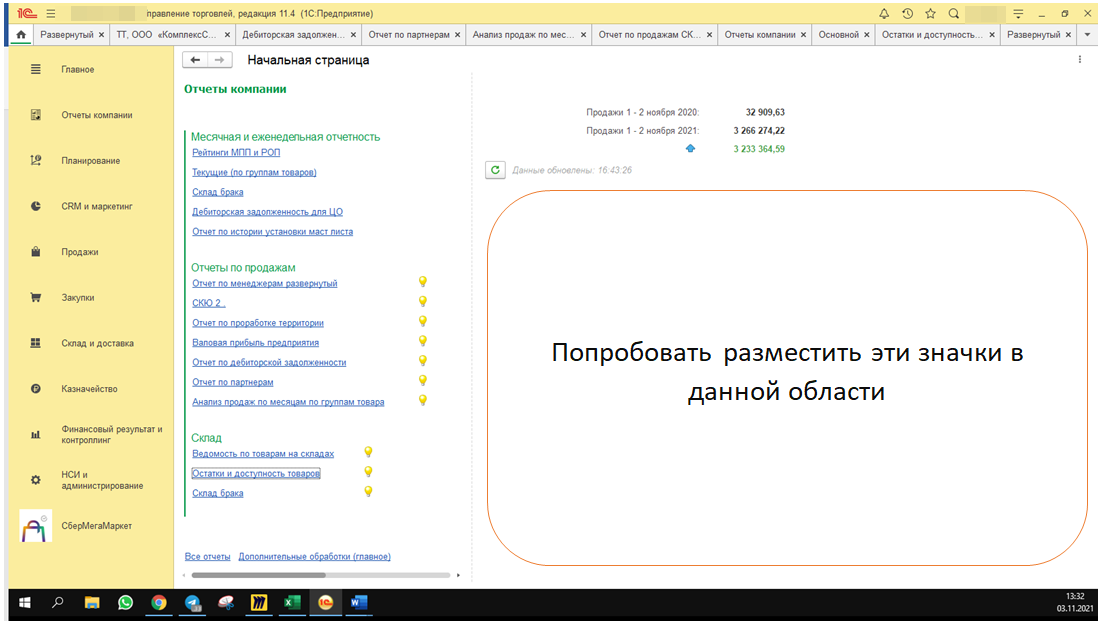 Условный пример,  дизайн обсуждаем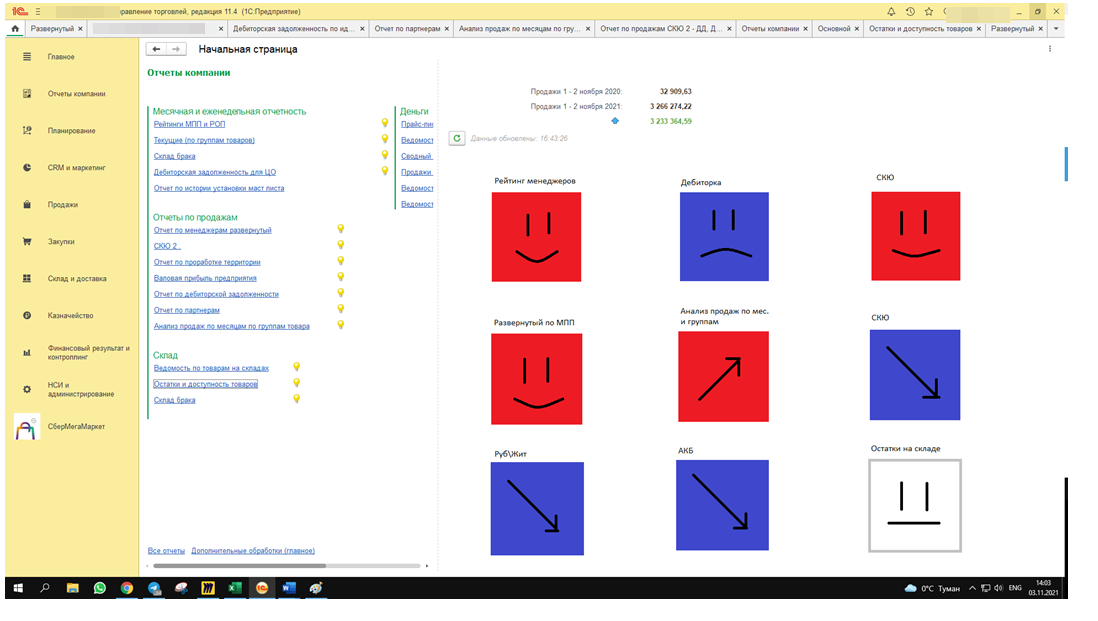 